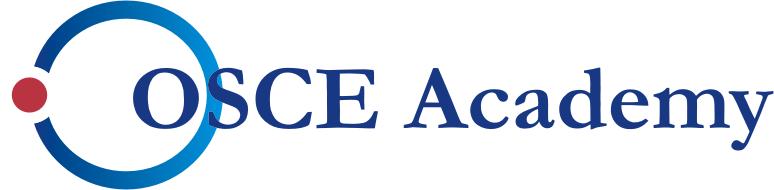 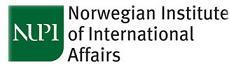 CADGATCentral Asia Data Gathering and Analysis TeamHOLIDAYS IN CENTRAL ASIAPart II: Professional and working holidaysCentral Asia Regional Data ReviewNo. 12, April 2015In 2009, the Norwegian Institute of International Affairs (NUPI) and the OSCE Academy established the Central Asia Data-Gathering and Analysis Team (CADGAT). The purpose of CADGAT is to produce new cross-regional data on Central Asia that can be freely used by researchers, journalists, NGOs and government employees inside and outside the region. The project is managed by Kristin Fjaestad and Indra Overland at NUPI. Comments and questions can be sent to: cadgat@nupi.no. The datasets can be found at: www.osce-academy.net/en/cadgat/IntroductionRecent academic literature on Central Asia has shown an increasing interest in holidays and the celebrations that mark such days as a way of understanding nation- and state-building policies in the region. This CADGAT dataset provides a good starting point for a comparative approach. It presents an overview of national holidays in the five Central Asian countries: what the holidays are and when they are celebrated; and traces the development of national holidays (some are no longer celebrated, whereas new ones have arrived) back to independence in 1991.The data were collected between March and September 2014 by individual researchers in each of the five countries. Variation in terms of data availability and quality across the countries must be noted. The sources and methods used are listed in footnotes. This report is the second part about various aspects of holidays. In this one, we present an overview of professional and working holidays in the five countries. The first report gives an overview of public holidays and the laws and regulations on holidays in these five countries. Main findingsSeveral professional and working holidays are adopted from the list of international professional and working holidays and are celebrated at approximately the same time as they are celebrated elsewhere in the world.  For instance, International Health Day is celebrated in Uzbekistan and Turkmenistan on 7 April; Kyrgyzstan celebrates a similar event – Day of Physical Culture and Sports Workers – one day earlier. Further, Railroad Workers’ Day is celebrated in the first Sunday of August in Kyrgyzstan and Uzbekistan. On the same day in August, Kazakhstan celebrates Transport Workers’ day. Tajikistan celebrates Railroad Workers’ Day on 17 August. Similarly, Builders’ Day is the second Sunday of August in Kazakhstan, Kyrgyzstan, and Uzbekistan; in Tajikistan, the third Sunday of August is designated as Builders’ Day.  Quite a few celebratory causes are common across the countries but celebrated on different days. Kyrgyzstan and Uzbekistan both have days honouring when the national language became the state language, as well as national flag days. In Kyrgyzstan these days are 23 September and 3 March respectively, whereas Uzbekistan celebrates these symbols of sovereignty on 21 October and 18 November respectively. Many of the holidays are used to celebrate particular aspects of culture or history, such as Shasmaqam Day in Tajikistan or Turkmen Carpet Day or Melon Day. In Tajikistan and Uzbekistan several holidays are dedicated to historical persons.Kazakhstan
The Presidential Decree ‘On Professional and other holidays’, amended in 2011, 2012, 2013, and 2014 defines the list of professional holidays in Kazakhstan.KyrgyzstanTajikistanTurkmenistanUzbekistan1Day of GeologistsFirst Sunday of AprilEstablished by Presidential Decree № 164 of 1 July 2011.2Day of Education Workers12 AprilEstablished by Presidential Decree № 164 of 1 July 2011.2-1Day of State Security Services21 AprilEstablished by Presidential Decree № 814 of 4 May 2014  3-1Day of Culture and Art Workers21 May Established by Presidential Decree № 698 of 22 November 20134Day of Remembrance of the Victims of Political Repression and Hunger31 May Established by Presidential Decree №  3827 of 20 January 1998.5Day of Chemical Industry WorkersLast Sunday of May Established by Presidential Decree № 164 of 1 July 2011.6Day of State Symbols of the Republic of Kazakhstan4 JuneEstablished by Presidential Decree № 337 of 4 June 2007 7Day of Ecologists 5 JuneEstablished by Presidential Decree № 164 of 1 July 2011.8Day of Financial Police6 JuneEstablished by Presidential Decree № 164 of 1 July 2011.9.Day of Light Industry WorkersSecond  Sunday of JuneEstablished by Presidential Decree № 164 of 1 July 2011.10.Day of Civil Servants23 JuneEstablished by Presidential Decree № 716 of 20 December 201310.1Day of Police23 June Established by Presidential Decree № 342 of 5 June 2007.11Day of Health WorkersThird Sunday of JuneEstablished by Presidential Decree № 1226 of 15 November 200312Day of Communications and Information Workers28 JuneEstablished by Presidential Decree № 164 of 1 July 2011, thereby eliminating the Day of the Press, Television and Radio, celebrated since 1998 on the last Sunday of June.  13Day of Diplomatic Service2 JulyEstablished by Presidential Decree № 837 of 1 July 2009 14Day of National Security Workers13 JulyEstablished by Presidential Decree № 164 of 1 July 2011.15Day of Metallurgists Third Sunday of JulyEstablished by Presidential Decree № 1226 of 15 November 200316Day of Transport WorkersFirst Sunday of AugustEstablished by Presidential Decree № 1226 of 15 November 200317Builders’ DaySecond Sunday of AugustEstablished by Presidential Decree № 164 of 1 July 2011.17-1Border Guards’ Day18 AugustEstablished by Presidential Decree № 372 of 28 August 2012 18Day of Sports Third Sunday of AugustEstablished by Presidential Decree № 3827 of 20 January 1998.19Miners’ DayLast Sunday of AugustEstablished by Presidential Decree № 1226 of 15 November 200320Knowledge Day 1 SeptemberEstablished by Presidential Decree № 3827 of 20 January 1998.21Day of Oil and Gas Industry WorkersFirst Sunday of SeptemberEstablished by Presidential Decree № 1226 of 15 November 200321.1Family DaySecond Sunday of SeptemberEstablished by Presidential Decree № 511 of 1 March 2013.  15.11.03 г. № 122622Day of Languages of Peoples of Kazakhstan Third Sunday of SeptemberEstablished by Presidential Decree № 3827 of 20 January 1998. Initially celebrated on 22 September. 23Day of Nuclear Industry Workers28 SeptemberEstablished by Presidential Decree № 587 of 12 May 200824Day of Justice Workers30 September Established by Presidential Decree № 164 of 1 July 2011.26 Day of Machine BuildersLast Sunday of SeptemberEstablished by Presidential Decree № 164 of 1 July 2011.26-1Labour DayLast Sunday of SeptemberEstablished by Presidential Decree № 698 of 22 November 2013 27Teachers’ DayFirst Sunday of OctoberEstablished by Presidential Decree № 1226 of 15 November 200328Lifeguards’ Day19 OctoberEstablished by Presidential Decree № 164 of 1 July 2011.29Day of Social Protection System WorkersLast Sunday of October Established by Presidential Decree № 164 of 1 July 2011.30Day of Statisticians 8 NovemberEstablished by Presidential Decree № 164 of 1 July 2011.31Day of the National Currency – Tenge: professional holiday of financial system workers15 NovemberEstablished by Presidential Decree № 3827 of 20 January 1998.32Day of Agricultural WorkersThird Sunday of November Established by Presidential Decree № 1226 of 15 November 200333Prosecutor’s Office Day6 December Established by Presidential Decree № 164 of 1 July 2011.34Day of Customs Services Workers12 DecemberEstablished by Presidential Decree № 164 of 1 July 2011.35Day of Energy Workers Third Sunday of December Established by Presidential Decree № 1226 of 15 November 20031Day of Financial Police19 February Established by Government Decree of 17 February 20052Day of Land Management, Geodesy and Cartography Kyrgyzstan22 February Established by Government Decree № 24 of 31 January 2007.3National Flag Day3 MarchCelebrated since 2010. Established by Presidential Decree of the Kyrgyz Republic № 270 of 19 June 2009.4Day of Judicial system’s Worker5 MarchCelebrated since 2005. Established by Government Decree of the Kyrgyz Republic № 387 of 26 May 2004.5Day of Geologists6 AprilGovernment Decree № 89 of 20 March 1995.6Day of Physical Culture and Sports Workers6 AprilCelebrated since 2014.The Prime Minister signed Government Decree on 11 January 2014, thereby annulling Government Decree of 17 September 1993: the Day of Sportsmen and Physical Culture and Sports Professionals had been celebrated on the last Saturday of September.7Day of Books23 AprilEstablished by Government Decree № 189 of 1 April 2002 8Day of Radio7 May Set by Government Decree № 135 of 17 April 1995 9Day of Bank Employees10 MayOn 10 May 1993, the country introduced its own currency – the Kyrgyz som.10Mothers' DayThird Sunday of May Established by Presidential Decree of 23 April 2012.11Library Day27 May Established by Government Decree № 308 of 17 June 2008; celebrated since 2009.12Kyrgyz Border Guards’ Day28 MayEstablished by Government Decree № 696 of 15 December 1999. However, Government Decree № 303 of 23 May 2003 set a new date for the celebration – 29 October. Border Service veterans appealed, and the Government decided to return to the historical date, 28 May (Decree of the Kyrgyz Parliament № 296 –III of 26 May 2005).13Kyrgyz Armed Forces Day29 MayDecree of the President of the Kyrgyz Republic of 29 May 1992,  ‘On the taking (acceptance) of the jurisdiction of military formations, units and institutions of the former Soviet Union, located on the territory of Kyrgyzstan’14Day of Financial and Economic Workers7 JuneEstablished by Government Decree № 209 of 16 April 2003. Prior to this, this holiday was set twice: in 1998 (10 December) and in 2001 (the last Sunday in November)15Day of Firefighting Service15 June Established by Government Decree № 795 of 28 October199416Day of Water Industry WorkersThird Sunday of JuneEstablished by Government Decree № 225 of 5 June 1995.17Day of Civil Servants of Kyrgyzstan23 JuneEstablished by Government Decree № 242 of 22 June  200718Lawyers’ DayLast Sunday of June Established by Government Decree № 272 of 24 June 199319Day of Tax Employees1 July Established by Government Decree № 262 of 12 April 200620Day of Medical WorkersFirst Sunday of July Established by Government Decree № 253 of 8 June 1993.21Day of the National Guard of Kyrgyzstan20 JulyOn 20 July 1992, the First National Guard of the Kyrgyz Republic took the oath of allegiance to the country and the people.22Railroad Employees’ DayFirst Sunday of AugustEstablished by Government Decree № 578 of 3 August 1994.23Builder’s DaySecond Sunday of AugustEstablished by Government Decree № 539 of 28 July 199424Day of Penitentiary System Employees12 AugustEstablished by Government Decree № 609 of 26 September 200325Day of Drug Control Institution Employees17 AugustEstablished by Government Decree № 801 of 16 November 200626Day of Internal Troops of Kyrgyzstan24 AugustEstablished by Government Decree № 478 of 3 July 200627Day of Archivists30 AugustEstablished by Government Decree № 519 of 26 October 1993.28Day of the Coal Industry of Kyrgyzstan (Miners’ Day)Last Sunday of AugustEstablished by Government Decree № 332 of 4 August 1995.29Day of Oil and Gas Industry of KyrgyzstanFirst Sunday of September Established by Government Decree № 25 of 1 February 1995.30Day of the State Defence Service16 September Established by Government Decree № 369 of 11 June 200931Day of Entrepreneurs20 September Established by Government Decree of 20 October 2000.32Day of Forestry WorkersThird Sunday of September Established by Government Decree № 364 of 13 August 1993.33Day of the State Language 23 September Established by Presidential Decree of 22 September 200934Day of Bishkek CityLast Saturday of SeptemberOfficial date of foundation of the city is 29 April 1878.  For a long time the holiday was celebrated on 29 April, but in 2014 its celebration was postponed to the autumn, for convenience.35Machine Engineers’ DayLast Sunday of SeptemberEstablished by Government Decree № 396 of 22 September 199536Blood Donors’ DayLast Sunday of September Established by Government Decree № 599 of 15 October 199737Day of Education Workers in KyrgyzstanFirst Sunday in OctoberEstablished by Government Decree № 36 of 5 February2008, thereby annulling Government Decree № 376 of 23 May 2006 ‘On establishing the day of primary vocational education system of the Kyrgyz Republic’. That  was celebrated only once – in 2007.The first professional holiday of educators in Kyrgyzstan was established by the Decree of the Presidium of the Supreme Soviet of 29 September 1965 as Teachers' Day. After Kyrgyz independence it was the only professional day that was not reinstalled in accordance with national legislation.38Day of Civil Aviation of Kyrgyzstan7 OctoberEstablished by Government Decree № 738 of 3 October 199439Diplomatic Workers' Day24 OctoberEstablished by Government Decree № 689 of 21 October 199840Day of Standardization and Metrology Workers24 OctoberKyrgyz Government Decree № 449 of 1 October 199641Day of Local CommunitiesLast Sunday of OctoberEstablished by Government Decree № 107 of 6 March 200342Day of Culture Workers 2 NovemberEstablished by Government Decree № 318 of 28 July 1995.43Day of Information and Press7 NovemberEstablished by Government Decree № 527 of 1 November 199344Day of Remembrance of the Victims of Political Repression8 November Established by Parliamentary Resolution № 74-IV of 18 January 2008. Originally it was decided that 30 October should mark the Day of Remembrance of the Victims of Political Repression in the Kyrgyz Republic; later Parliaments shifted the date to 8 November45Youth Day10 November Established by Government Decree № 15 of 14 January 200246Science Day10 November Established by Government Decree № 18 of 14 January  200247Day of Radio and Television8 DecemberEstablished by Government Decree № 566 of 23 December 1995.48National Day of Literature of Kyrgyzstan12 December Proposed by the Parliament In 2011; approved in June 2011 by Prime Minister A. Atambayev.49Day of National Security Agents20 December Established by Government Decree № 120 of 12 April 2007, annulling Government Decree № 568 of 19 November 1993. The previously celebrated date (since 1993) was 20 November50Day of Power Industry Workers22 December Established by Government Decree № 461 of 30 June 199451Day of Passport and Visa Service Employees27 December On December 27, 1932 the Central Executive Committee and Council of People's Commissars of the USSR adopted a resolution "On establishment of a single passport system in the USSR" and on mandatory registration of passports. Since then December 27 is considered to be a day of foundation of Passport and Visa service in the Soviet Union. After the break-up of the Soviet Union this holiday stayed associated with the professional holiday of the Passport and Visa Service Employees of Kyrgyzstan.52Day of Customs Services31 December Established by Government Decree № 98 of 15 February 2006Customs Workers’ Day 22 JanuaryEstablished by the Law of the Republic of Tajikistan ‘On Public Holidays’ of 3 November 1995 (No.98)National Army Day 23 FebruaryEstablished by the Law of the Republic of Tajikistan ‘On Public Holidays’ of 3 November 1995 (No.98)Mass Media Day11 MarchEstablished by the Law of the Republic of Tajikistan ‘On Public Holidays’ of 3 November 1995 (No.98)Garden Celebration Second Sunday of MarchEstablished by Amendment to the Law of the Republic of Tajikistan ‘On Public Holidays’ of 7 July 2012Intelligentsia Day 20 MarchEstablished by the Law of the Republic of Tajikistan ‘On Public Holidays’ of 3 November 1995 (No.98)Economists’ Day 8 AprilEstablished by the Law of the Republic of Tajikistan ‘On Public Holidays’ of 3 November 1995 (No.98)Internal Armed Forces’ Day 10 AprilEstablished by the Law of the Republic of Tajikistan ‘On Public Holidays’ of 3 November 1995 (No.98)International Day of Protection of Historical Sights, Architecture and Culture 18 AprilEstablished by Amendment to the Law of the Republic of Tajikistan ‘On Public Holidays’, of 7 July 2012Day of Dushanbe, Capital of Tajikistan Third Saturday of AprilEstablished by the Law of the Republic of Tajikistan ‘On Public Holidays’ of 3 November 1995 (No.98)Tajikistan Science Day Third Sunday of AprilEstablished by Amendment to the Law of the Republic of Tajikistan ‘On Public Holidays’ of 28 June 2011International Day of Intellectual Property 26 AprilEstablished by Amendment to the Law of the Republic of Tajikistan ‘On Public Holidays’ of 7 July 2012Tax Workers’ Day 4 MayEstablished by the Law of the Republic of Tajikistan ‘On Public Holidays’ of 3 November 1995 (No.98)Day of Radio and Workers in Communications 7 MayEstablished by the Law of the Republic of Tajikistan ‘On Public Holidays’ of 3 November 1995 (No.98)Shashmaqam Day 12 MayShashmaqam, or Six Maqams (music styles), is the classical music of Tajiks and Uzbeks in Central Asia. Established by the Law of the Republic of Tajikistan ‘On Public Holidays’ of 3 November 1995 (No.98)International Family Day 15 MayEstablished by Amendment to the Law of the Republic of Tajikistan ‘On Public Holidays’ of 5 May 2008Tajikistan Youth Day 23 MayEstablished by Amendment to the Law of the Republic of Tajikistan ‘On Public Holidays’ of 5 January 2008Lawyers’ Day 26 MayEstablished by the Law of the Republic of Tajikistan ‘On Public Holidays’ of 3 November 1995 (No.98)Border Guards’ Day 28 MayEstablished by the Law of the Republic of Tajikistan ‘On Public Holidays’ of 3 November 1995 (No.98)Chemists’ Day Last Sunday of MayEstablished by the Law of the Republic of Tajikistan ‘On Public Holidays’ of 3 November 1995 (No.98)International Day of Children 1 JuneEstablished by the Amendment to the Law of the Republic of Tajikistan ‘On Public Holidays’ of 20 March 2008International Day of Environment 5 JuneEstablished by the Law of the Republic of Tajikistan ‘On Public Holidays’ of 3 November 1995 (No.98)Day of Workers in Services Sector First Sunday of JuneEstablished by the Law of the Republic of Tajikistan ‘On Public Holidays’ of 3 November 1995 (No.98)Textiles Workers’ Day Second Sunday of JuneEstablished by the Law of the Republic of Tajikistan ‘On Public Holidays’ of 3 November 1995 (No.98)International Day of Trade Cooperation Workers 6 JulyEstablished by the Law of the Republic of Tajikistan ‘On Public Holidays’ of 3 November 1995 (No.98)Disabled Persons’ Day 8 JulyEstablished by Amendment to the Law of the Republic of Tajikistan ‘On Public Holidays’ of 28 December 2005Fishers’ Day Second Sunday of JulyEstablished by the Law of the Republic of Tajikistan ‘On Public Holidays’ of 3 November 1995 (No.98)Metal Workers’ Day Third Sunday of JulyEstablished by the Law of the Republic of Tajikistan ‘On Public Holidays’ of 3 November 1995 (No.98)Automotive Transport Workers’ Day 25 JulyEstablished by the Law of the Republic of Tajikistan ‘On Public Holidays’ of 3 November 1995 (No.98)Firefighters’ Day 30 JulyEstablished by the Law of the Republic of Tajikistan ‘On Public Holidays’ of 3 November 1995 (No.98)Construction Workers’ Day Third Sunday of AugustEstablished by Amendment to the Law of the Republic of Tajikistan ‘On Public Holidays’ of 27 July 2010Emergency Service Workers’ Day 17 AugustEstablished by the Law of the Republic of Tajikistan ‘On Public Holidays’ of 3 November 1995 (No.98)Railway Workers’ Day17 AugustEstablished by the Law of the Republic of Tajikistan ‘On Public Holidays’ of 3 November 1995 (No.98)Medical Workers’ Day 18 AugustEstablished by the Law of the Republic of Tajikistan ‘On Public Holidays’ of 3 November 1995 (No.98)Inventors’ Day Third Sunday of AugustEstablished by the Law of the Republic of Tajikistan ‘On Public Holidays’ of 3 November 1995 (No.98)Coal Miners’ Day Last Sunday of AugustEstablished by the Law of the Republic of Tajikistan ‘On Public Holidays’ of 3 November 1995 (No.98)Day of Knowledge 1 SeptemberEstablished by the Law of the Republic of Tajikistan ‘On Public Holidays’ of 3 November 1995 (No.98)Aviation Day 3 SeptemberEstablished by the Law of the Republic of Tajikistan ‘On Public Holidays’ of 3 November 1995 (No.98)National Guards’ Day 3 SeptemberEstablished by Amendment to the Law of the Republic of Tajikistan ‘On Public Holidays’ of 28 June 2011 Day of Books 4 SeptemberEstablished by Amendment to the Law of the Republic of Tajikistan ‘On Public Holidays’ of 19 May 2009 Oil and Gas Workers’ Day First Sunday of SeptemberEstablished by the Law of the Republic of Tajikistan ‘On Public Holidays’ of 3 November 1995 (No.98)Road Workers’ Day Second Sunday of SeptemberEstablished by the Law of the Republic of Tajikistan ‘On Public Holidays’ of 3 November 1995 (No.98)Forestry Workers’ Day Third Sunday of SeptemberEstablished by the Law of the Republic of Tajikistan ‘On Public Holidays’ of 3 November 1995 (No.98)Rudaki Day 22 SeptemberAbu Abdullo Rudaki, (859 —940/941), is regarded as the father of Persian/Tajik poetry.  He was the first to compose poems in the “New Persian” written with the Arabic alphabet. Established by Amendment to the Law of the Republic of Tajikistan ‘On Public Holidays’ of 28 June 2011Mavlono Jaloliddin Balkhi Day 30 SeptemberMavlono Jaloliddini Balkhi, known in the West as Rumi, was a 13th century Persian/Tajik poet, legal and Islamic scholar, theologian, and Sufi mystic. Established by the Law of the Republic of Tajikistan ‘On Public Holidays’ of 3 November 1995 (No.98)Elderly Persons’ Day 1 OctoberEstablished by Amendment to the Law of the Republic of Tajikistan ‘On Public Holidays’ of 5 August 2009Tajikistan State Language Day 5 OctoberEstablished by the Law of the Republic of Tajikistan ‘On Public Holidays’ of 3 November 1995 (No.98)Teachers’ Day First Sunday of OctoberEstablished by the Law of the Republic of Tajikistan ‘On Public Holidays’ of 3 November 1995 (No.98)Agriculture Workers’ Day 8 OctoberEstablished by the Law of the Republic of Tajikistan ‘On Public Holidays’ of 3 November 1995 (No.98)Falak Day 10 OctoberEstablished by the Amendment to the Law of the Republic of Tajikistan ‘On Public Holidays’ of 16 September 2011Justice and Court Workers’ Day Second Sunday of OctoberEstablished by the Law of the Republic of Tajikistan ‘On Public Holidays’ of 3 November 1995 (No.98)Tajik Cinema Day 16 OctoberEstablished by Amendment to the Law of the Republic of Tajikistan ‘On Public Holidays’ of 14 May 1999Mehrgon Holiday Third Sunday of OctoberMehrgon is a Zoroastrian and Persian/Tajik festival celebrated since the pre-Islamic era to honor the divinity of "Mehr", which is responsible for friendship, affection and love. It is also widely referred to as Persian Festival of Autumn. Established by the Law of the Republic of Tajikistan ‘On Public Holidays’ of 3 November 1995 (No.98)Theatre Workers’ Day 7 NovemberEstablished by the Law of the Republic of Tajikistan ‘On Public Holidays’ of 3 November 1995 (No.98)Police Day 10 NovemberEstablished by the Law of the Republic of Tajikistan ‘On Public Holidays’ of 3 November 1995 (No.98)Day of National Flag of Tajikistan 24 NovemberEstablished by the Law of the Republic of Tajikistan ‘On Public Holidays’ of 3 November 1995 (No.98)Finance Workers’ Day 7 DecemberEstablished by the Law of the Republic of Tajikistan ‘On Public Holidays’ of 3 November 1995 (No.98)Human Rights Day 10 DecemberEstablished by Amendment to the Law of the Republic of Tajikistan ‘On Public Holidays’ of 19 November 2007Geologists’ Day9 DecemberEstablished by Amendment to the Law of the Republic of Tajikistan ‘On Public Holidays’ of 3 July 2012Prosecutors’ Day 14 DecemberEstablished by the Law of the Republic of Tajikistan ‘On Public Holidays’ of 3 November 1995 (No.98)International Day of Labour Migrants 18 DecemberEstablished by Amendment to the Law of the Republic of Tajikistan ‘On Public Holidays’ of 26 June 2011Energy Sector Workers’ Day 22 DecemberEstablished by the Law of the Republic of Tajikistan ‘On Public Holidays’ of 3 November 1995 (No.98)National Intelligence Workers’ Day 28 DecemberEstablished by the Law of the Republic of Tajikistan ‘On Public Holidays’ of 3 November 1995 (No.98)1Day of Fatherland Defenders – military servicemen of the Defence Ministry and the Armed Forces of Turkmenistan27 January Celebrated since 2008. Established by Presidential Decree signed 15 August 2008.2Day of Diplomatic Staff of Turkmenistan18 February Decree was signed in February 23, 2009. Celebrated since 2009. Established by the Presidential Decree3Drop of Water– a Grain of Gold HolidayFirst Sunday in AprilEstablished by Presidential Decree signed 26 December 1994 and announced as National Holiday. Celebrated since 1995.  Professional day of water resources workers and irrigators.4World Health Day7 AprilEstablished by Presidential Decree ‘On the establishment and implementation of the national holiday the Day of the Turkmen People's Health’, signed 4 November 2000 and originally celebrated on the first Saturday of November. Following amendments to the Labour Code, ‘World Health Day’ has been celebrated on 7 April since 2008. 5Turkmen Racing Horse FestivalLast Sunday in AprilEstablished by Presidential Decree; celebrated since 1992. This holiday is included in the Labour Code. 6Day of Ashgabat city25 MayEstablished by the Presidential Decree in May, 24, 2013.7Day of Internal Affairs Officers29 MayEstablished by Presidential Decree ‘On establishment of the Day of Internal Affairs Officers’, sighed 12 November 2007.8Turkmen Carpet DayLast Sunday of MayCelebrated since 1992. 9International Children's Day1 June Celebrated since 1949. 10World Environment Protection Day5 JuneEstablished by Presidential Decree; celebrated since 2008.11Science Day12 JuneEstablished by the Decree of President of Turkmenistan, June 9, 2008.12Day of Textile IndustryFirst Sunday of JuneDecree of the President ‘On the establishment and conduct of national holiday a day of textile workers of Turkmenistan’ signed in February 17, 2006.  13Day of Turkmen Workers of Culture and Art27 June Celebrated since 2008Established by the Presidential Decree.14Gala Bayramy (Festival of Grain)Third Sunday in JulyEstablished by Presidential Decree signed 16 July 1998, after the country produced more than one million tonnes of wheat.  15Day of Health and Medical Industry21 JulyCelebrated since 2009Established by the Presidential Decree №PP-5395, July 20, 200916Day of Border Guard of Turkmenistan11 AugustCelebrated since 2008. Established by the Presidential Decree.  17Turkmen Melon DaySecond Sunday in AugustEstablished by Presidential Decree; celebrated since 1994.18Day of Knowledge and Students1 September In 1993, 17 November was established as the Day of Students by a Presidential Decree. It was a non-working day only for students and teachers. Since 2008, the date was changed to 1 September, which is the same date that this was celebrated in the Soviet Union from 1984.19Day of Energy IndustrySecond Saturday of SeptemberEstablished in June, 2003. 20Rukhnama Day12 September The Rukhnama (Book of the Soul) is a book written by the former president of Turkmenistan, Saparmurat Niyazov. This day has been celebrated since 2001.21International Day of Senior Citizens1 OctoberThis holiday is included in the Labour Code.22Day of Naval Forces of Turkmenistan9 OctoberCelebrated since 2011.23Hasyl Bayramy (Harvest Festival)Last Sunday of NovemberEstablished by Presidential Decree; celebrated since 1992. 24Day of Railway Workers3 DecemberEstablished by Presidential Decree dated 23 January 2015 25Good Neighbourliness DayFirst Sunday of DecemberAs per Presidential Decree №160 (21081) of 3 December 1992. 26Day of Oil, Gas and Geological Industries14 DecemberCelebrated since 2010. Established by the Presidential Decree №PP-5498, January 15, 201027Day of Remembrance of the First President of Turkmenistan,  S.A. Niyazov (Saparmurat Turkmenbashi the Great)21 DecemberEstablished by Presidential Decree signed 2 March 2007; celebrated since  2007.Day of Defenders of the Motherland 14 January Established by Parliamentary Decision of 29 December 1993; celebrated since 1994.Alisher Navoi’sbirthday9 February A Central Asian Turkic poet, writer, politician, linguist, mystic, and painter. He was the greatest representative of Chagatai language literatureZahriddin Mukhammad Bobur’s birthday14 February Bobur was a conqueror from Central Asia who succeeded in laying the basis for the Mughal dynasty in the Indian Subcontinent and became the first Mughal emperor. He was a direct descendant of Timur and also a descendant of Genghis Khan through his mother.International Day of Mother Tongue21 February Established by UNESCO on 17 November 1999International Day against Drug Abuse and Illicit Trafficking 1 MarchInstituted by UN General Assembly Resolution 42/112 of 7 December 1987Day of Accession to UN2 March Uzbekistan joined UN in 1992Mirzo Ulugbek’s birthday22 March He was a Timurid ruler and an astronomer, mathematician and sultan. Day of Geologists First Sunday of AprilInternational Health Day7 AprilEstablished by the first Assembly of the World Health Organization in 1948Amir Temur’s birthday9 AprilTemur, historically known as Tamerlane, was a Turko-Mongol conqueror and the founder of the Timurid dynasty in Central AsiaAbdulla Qodiriy’s birthday10 AprilHe was an Uzbek and Soviet playwright, poet, writer, and literary translator in the 20th century. Day of Firefighters of Uzbekistan17 AprilWorld Book Day23 AprilEstablished by the 28th General Conference of UNESCO; celebrated since 1995  International Youth Day24 April Designated by the United Nations in 1999 with the adoption of Resolution 54/120International Museum Day18 MayCelebration every year on or around 18 May, coordinated by the International Council of Museums (ICOM).World No Tobacco Day31 MayCreated in 1987 by the member states of the World Health Organization (WHO).International Day for the Protection of Children1 June Established by the Women's International Democratic Federation at its congress in Moscow, 22 November 1949Day of Ameliorators First Sunday of JuneThe day of agricultural workers working on improving the condition of land.International Day of Protection of the Environment 5 June  Celebrated since June 1973, on the occasion of the UN International Conference on Protection of Environment in StockholmDay of Workers in Light IndustrySecond Sunday of JuneDay of Workers in Trade, Consumer Cooperation and Service Last Sunday of JuneEstablished by law of the Republic of Uzbekistan, 25 April 1997Day of Print and Mass Media Workers27 June Established by Presidential Decree of 24 June 1993; celebrated since 1994. Day of adoption of the law on ‘National Coat of Arms of Uzbekistan’19922 July Day of Imam BukhariJuly 20Imam Bukhari was an Islamic scholar who authored the hadith collection known as Sahih al-Bukhari, regarded by Sunni Muslims as one of the most sahih (authentic) of all hadith compilations.Day of MahallaFirst Saturday of AugustA mahalla is an urban division in Uzbek communities. Celebrated since 1997Railroad Workers DayFirst Sunday of AugustPhysical Culture DaySecond Saturday of AugustBuilders’ DaySecond Sunday of AugustMining Workers’ DayLast Sunday of August Day of Commemoration of Victims of Repression 31 August Initiated by Presidential Decree; celebrated since 2001. Oil and Gas Workers’ DayFirst Sunday of SeptemberBahauddin Naqshbandi DaySeptember 16Baha-ud-Din Naqshband Bukhari (1318–1389) was the founder of what would become one of the largest and most influential Sufi Muslim orders, the Naqshbandi.Birthday of Abdulla KahhorSeptember 17Abdulla Kahhor (September 17, 1907 – May 25, 1968) was an Uzbek novelist, short story writer, poet, playwright, and literary translatorDay of Food Industry workersThird Sunday of OctoberDay of adoption of the law on ‘State Language of the Republic of Uzbekistan’21 October Day of Workers in the Internal Affairs of Uzbekistan25 October Established by law of the Republic of Uzbekistan of 6 December 2006Day of Healthcare workers of UzbekistanSecond Sunday of November Established by law of the Republic of Uzbekistan of 12 November 2006National Flag Day 18 November The design of the national flag was approved on 18 November 1991Cotton DayLast Sunday of NovemberWorld AIDS Day1 December World AIDS Day is one of eight official global public health campaigns designated by the World Health Organization (WHO)International Day of People with Disabilities December 3Established by 47th session of General Assembly of UN on 11 November 1992 and promoted as an international day of observance Day of adoption of the national anthem of the Republic of Uzbekistan10 December The national anthem was adopted on 10 December, 1992.